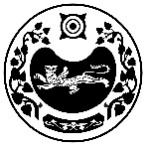 РОССИЯ ФЕДЕРАЦИЯЗЫ				 РОССИЙСКАЯ ФЕДЕРАЦИЯ	ХАКАС РЕСПУБЛИКАЗЫ				 РЕСПУБЛИКА ХАКАСИЯ        АFБАН ПИЛТIРI 					УСТЬ-АБАКАНСКИЙ РАЙОН                                                                МОСКОВСКАЙ ААЛ ЧОБIНIН				    АДМИНИСТРАЦИЯ      УСТАF ПАСТАА				       МОСКОВСКОГО СЕЛЬСОВЕТАП О С Т А Н О В Л Е Н И Е от «03» марта 2021г.	                                            № 14-пс. МосковскоеОб утверждении плана по противодействиюкоррупции в администрацииМосковского сельсовета на 2021-2023г.г.   В соответствии с п.1 ч. 1 ст. 5    Федерального закона от 25 декабря 2008г. № 273-ФЗ «О противодействии коррупции» (с последующими изменениями), постановлением Администрации Усть-Абаканского района от 30.12.2020г. № 969-п «Об утверждении Плана противодействия коррупционным проявлениям в Усть-Абаканском районе на 2021-2023 годы», и в целях реализации мер по противодействию коррупционным проявлениям в муниципальном образовании Московского сельсовета, Администрация Московского сельсовета               ПОСТАНОВЛЯЕТ:              1. Утвердить прилагаемый План противодействия коррупционным проявлениям в муниципальном образовании Московского сельсовета на 2021-2023 годы.              2. Контроль за исполнением настоящего постановления оставляю за собой.     Глава Московского сельсовета                                        А.Н. Алимов